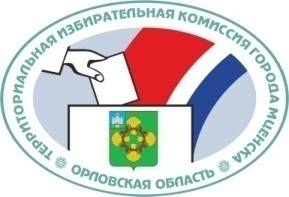 ОРЛОВСКАЯ ОБЛАСТЬТЕРРИТОРИАЛЬНАЯ ИЗБИРАТЕЛЬНАЯ КОМИССИЯГОРОДА МЦЕНСКАРЕШЕНИЕг. МценскОб утверждении Плана мероприятий территориальной избирательной комиссии города Мценска по обеспечению реализации избирательных прав граждан Российской Федерации, являющихся инвалидами, при подготовке и проведении выборов в единый день голосования 18 сентября 2016 годаРуководствуясь требованиями Федерального закона от 12 июня 2002 года № 67-ФЗ «Об основных гарантиях избирательных прав и права на участие в референдуме граждан российской Федерации», постановления Центральной избирательной комиссии Российской Федерации от 20 мая 2015 года № 283/1668-6 «О Рекомендациях по обеспечению реализации избирательных прав граждан Российской Федерации, являющихся инвалидами, при проведении выборов в Российской Федерации», постановления Избирательной комиссии Орловской областиот 17 июня 2016 года № 143/1168-5 «О Плане мероприятий Избирательной комиссии Орловской области по обеспечению реализации избирательных прав граждан Российской Федерации, являющихся инвалидами, при подготовке и проведении выборов в единый день голосования 18 сентября 2016 года», в целях обеспечения реализации избирательных прав граждан Российской Федерации,являющихся инвалидами, при подготовке и проведении выборов в единый день голосования 18 сентября 2016 года,территориальная избирательная комиссия города Мценска РЕШИЛА:1. План мероприятий территориальной избирательной комиссии города Мценска по обеспечению реализации избирательных прав граждан Российской Федерации, являющихся инвалидами, при подготовке и проведении выборов в единый день голосования 18 сентября 2016 года (Приложение к настоящему решению) утвердить.2. Контроль исполнения настоящего решения возложить на заместителя председателя территориальной избирательной комиссии города Мценска С.А. Спиридонову.Приложениек решению территориальной избирательной комиссии города Мценска от 30 июня 2016 года № 112/1Планмероприятий территориальной избирательной комиссии города Мценска по обеспечению реализации избирательных прав граждан Российской Федерации, являющихся инвалидами, при подготовке и проведении выборов в единый день голосования 18 сентября 2016 года30 июня 2016 года№112/1Председательтерриториальной избирательнойкомиссии  города МценскаД.И. НоздринСекретарьтерриториальнойизбирательнойкомиссии  города МценскаТ.Т.Михайловская№ п/пНаименование мероприятийСрок исполненияОтветственные исполнители1234Актуализация сведений о гражданах, проживающих на территории Орловской области, являющихся инвалидами01.08.2016Спиридонова С.А.Уточнение количества лиц, являющихся инвалидами, включенных в списки избирателей, выявление избирателей-инвалидов, желающих прибыть в день голосования в помещение для голосования избирательного участка, либо проголосовать вне помещения для голосования05.09.2016Лукашин В.В.,председатели УИКОсвещение в ходе обучение организаторов выборов вопросов, связанных с обеспечением реализации избирательных прав граждан Российской Федерации, являющихся инвалидамипо отдельному плануНоздрин Д.И.,Спиридонова С.А.Организация и проведение мероприятий, направленных на повышение правовой культуры избирателей, являющихся инвалидамипо отдельному плануНоздрин Д.И.,Спиридонова С.А.Организация взаимодействия с органами местного самоуправления по вопросам обеспечения реализации избирательных прав инвалидов в единый день голосованияпостоянноНоздрин Д.И.Организация информирования избирателей – инвалидов о ходе избирательной кампании, подготовки к выборам, возможности реализации их избирательных прав.постоянноНоздрин Д.И.1234Определениепотребности в информационных материалахи специальных трафаретахдля слабовидящих избирателей15.08.2016Ноздрин Д.И.Размещение на информационных стендах избирательных участков, определенных ИКОО, информационно-разъяснительных материалов, изготовленных крупным шрифтом и (или) с применением азбуки Брайля08.09.2016Спиридонова С.А., председатели УИКРазмещение оборудования в помещении для голосования с учетом обеспечения их доступности для избирателей, которые пользуются креслами-колясками или имеют трудности при передвижении17.09.2016Спиридонова С.А.,председатели УИКОказание содействия избирателям, являющимся инвалидами, в ознакомлении с информацией о зарегистрированных кандидатах, избирательных объединениях, выдвинувших зарегистрированные списки кандидатов на выборах в единый день голосования 18 сентября 2016 года18.09.2016Спиридонова С.А.,председатели УИКОказание содействия инвалидам по зрению в ознакомлении с информацией, изготовленной специально для этой категории избирателей, сопровождение их до кабины для тайного голосования, стационарного ящика для голосования, а также оказание им помощи при входе и выходе из здания, в котором расположено помещение для голосования18.09.2016Спиридонова С.А.,председатели УИКАнкетирование среди избирателей с инвалидностью, по итогам выборов01.10.2016Лукашин В.В.,председатели УИКПодготовка и представление в Избирательную комиссию Орловской области информации по вопросам, связанным с повышением эффективности работы избирательных комиссий по обеспечению реализации избирательных прав граждан с инвалидностью01.12.2016Ноздрин Д.И.